Concours DiMMi International - ITHACA pour la récolte et la diffusion de récits autobiographiques de personnes ayant vécu une expérience migratoire dans la région méditerranéenne L’auteur - trice ou le/la propriétaire du récit devra remplir le présent formulaire dans son intégralité en MAJUSCULES.Pendant toute la durée du projet ITHACA, toutes les données personnelles (y compris les données sensibles) seront recueillies, utilisées et conservées selon les termes prévus par le Règlement général européen sur la protection des données n°2106/679 ("RGPD") concernant la protection des personnes physiques en matière de traitement des données personnelles, notamment de libre circulation des données susvisées. Autrice ou auteur du récitAutrice ou auteur du récitAutrice ou auteur du récitAutrice ou auteur du récitNomNomPrénomPrénomLieu de naissance (ville / pays)Lieu de naissance (ville / pays)Date de naissanceDate de naissanceNationalitéNationalitéSexe F	 HSexe F	 HLangue maternelleLangue maternelleNiveau d’étudesNiveau d’étudesAdresseAdresseAdresseAdresseVilleCode postalCode postalDépartement/ régionNuméro de téléphone ou portableNuméro de téléphone ou portableCourrielCourrielDétails sur la situation actuelle (études, emploi, logement, relations significatives etc)Détails sur la situation actuelle (études, emploi, logement, relations significatives etc)Détails sur la situation actuelle (études, emploi, logement, relations significatives etc)Détails sur la situation actuelle (études, emploi, logement, relations significatives etc)Coordonnées de la personne qui a envoyé le récit (si ce n’est pas l’auteur - trice)Coordonnées de la personne qui a envoyé le récit (si ce n’est pas l’auteur - trice)Coordonnées de la personne qui a envoyé le récit (si ce n’est pas l’auteur - trice)Coordonnées de la personne qui a envoyé le récit (si ce n’est pas l’auteur - trice)NomNomPrénomPrénomNationalitéNationalitéSexe F	 MSexe F	 MLangue maternelleLangue maternelleNiveau d’étudesNiveau d’étudesAdresse Adresse Adresse Adresse Villecode postalcode postalDépartement/ régionNuméro de téléphone ou de portableNuméro de téléphone ou de portable Courriel  Courriel Nature de la relation entretenue avec l’auteur- triceNature de la relation entretenue avec l’auteur- triceNature de la relation entretenue avec l’auteur- triceNature de la relation entretenue avec l’auteur- trice Informations concernant le récit Informations concernant le récit Informations concernant le récit Informations concernant le récit Informations concernant le récit Informations concernant le récit Informations concernant le récit Informations concernant le récitTitreTitreTitreTitreTitreTitreTitreAnnée où le récit a été écritFormat Texte Vidéo AudioPhotographiesPhotographiesIllustrations Autre AutreLangue employée dans le récitLangue employée dans le récitLangue employée dans le récitLangue employée dans le récitSi le récit n’est pas rédigé en anglais, en arabe, en français, en grec ou en italien, veuillez indiquer le nom de la personne qui a effectué la traduction vers l’anglais :  Si le récit n’est pas rédigé en anglais, en arabe, en français, en grec ou en italien, veuillez indiquer le nom de la personne qui a effectué la traduction vers l’anglais :  Si le récit n’est pas rédigé en anglais, en arabe, en français, en grec ou en italien, veuillez indiquer le nom de la personne qui a effectué la traduction vers l’anglais :  Si le récit n’est pas rédigé en anglais, en arabe, en français, en grec ou en italien, veuillez indiquer le nom de la personne qui a effectué la traduction vers l’anglais :  Éventuelles déclarations de l'auteur - trice  sur le récit  (ou de son /sa propriétaire)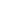 Éventuelles déclarations de l'auteur - trice  sur le récit  (ou de son /sa propriétaire)Éventuelles déclarations de l'auteur - trice  sur le récit  (ou de son /sa propriétaire)L’auteur - trice du récit (ou son/sa propriétaire):assume la responsabilité du contenu du récit;accepte les normes du règlement  du Concours DiMMi International- Ithaca;accepte que le récit soit conservé à l’Archive Nationale des journaux intimes de Pieve Santo Stefano à l’issue du concours;accepte que l’Archive Nationale des journaux intimes et les partenaires du projet DiMMi International - Ithaca utilisent les données recueillies dans le présent formulaire à des fins de communication selon les termes prévus par la normative sur la confidentialité (Règlement UE n°2016/679 du Parlement européen et du Conseil, “Règlement général sur la protection des données”)L’auteur - trice du récit (ou son/sa propriétaire) déclare également que le présent récit est inédit.L’auteur - trice du récit (ou son/sa propriétaire):assume la responsabilité du contenu du récit;accepte les normes du règlement  du Concours DiMMi International- Ithaca;accepte que le récit soit conservé à l’Archive Nationale des journaux intimes de Pieve Santo Stefano à l’issue du concours;accepte que l’Archive Nationale des journaux intimes et les partenaires du projet DiMMi International - Ithaca utilisent les données recueillies dans le présent formulaire à des fins de communication selon les termes prévus par la normative sur la confidentialité (Règlement UE n°2016/679 du Parlement européen et du Conseil, “Règlement général sur la protection des données”)L’auteur - trice du récit (ou son/sa propriétaire) déclare également que le présent récit est inédit.L’auteur - trice du récit (ou son/sa propriétaire):assume la responsabilité du contenu du récit;accepte les normes du règlement  du Concours DiMMi International- Ithaca;accepte que le récit soit conservé à l’Archive Nationale des journaux intimes de Pieve Santo Stefano à l’issue du concours;accepte que l’Archive Nationale des journaux intimes et les partenaires du projet DiMMi International - Ithaca utilisent les données recueillies dans le présent formulaire à des fins de communication selon les termes prévus par la normative sur la confidentialité (Règlement UE n°2016/679 du Parlement européen et du Conseil, “Règlement général sur la protection des données”)L’auteur - trice du récit (ou son/sa propriétaire) déclare également que le présent récit est inédit.Si les participant- e- s sont mineur - e- s, un parent ou un tuteur légal devra remplir le présent formulaire.Signature lisibleAutorisations de la part de l’auteur - trice (ou de son/sa propriétaire)Autorisations de la part de l’auteur - trice (ou de son/sa propriétaire)L’auteur - trice du récit (ou de son/ sa propriétaire) AUTORISE l’Archive Nationale des journaux intimes à: :divulguer et publier son nom (1);	 Oui	 Non(1)	En cas de refus de fournir cette autorisation, l’auteur - trice doit indiquer le pseudonyme qu’il/elle souhaite utiliser permettre la consultation de son récit au siège de l'Archive Nationale des journaux intimes; 	 Oui	 Nonpermettre le libre accès à son récit pour la lecture, la vision ou l’écoute hors siège (prêt) notamment la copie et /ou la reproduction intégrale ou partielle laissée à la discrétion de l’Archive ou de l'intéressé(é) qui le sollicite pour des raisons d’études ou d’autres usages (documentaires, journalisme, etc) 	Oui	 Nondiffuser et reproduire le contenu du récit, des extraits, des images, du matériel vidéo ou audio pour des raisons d’études ou des communications prévues dans le cadre d’initiatives, d’évènements et d’émissions promus ou approuvés par l’Archive à but non lucratif; 	 Oui	 Non  Seulement après avoir été contacté(e)publier des extraits du récit (ou des images, ou du matériel vidéo ou audio) dans la revue “Primapersona”, sur le site de l’Archive ou d’autres sites pertinents sans but lucratif	 Oui	 Non  Seulement après avoir été contacté(e)fournir son adresse, son numéro de téléphone ou son courriel à qui les demande 	 Oui	 Non  Seulement après avoir été contacté(e)L’auteur - trice du récit (ou de son/ sa propriétaire) AUTORISE l’Archive Nationale des journaux intimes à: :divulguer et publier son nom (1);	 Oui	 Non(1)	En cas de refus de fournir cette autorisation, l’auteur - trice doit indiquer le pseudonyme qu’il/elle souhaite utiliser permettre la consultation de son récit au siège de l'Archive Nationale des journaux intimes; 	 Oui	 Nonpermettre le libre accès à son récit pour la lecture, la vision ou l’écoute hors siège (prêt) notamment la copie et /ou la reproduction intégrale ou partielle laissée à la discrétion de l’Archive ou de l'intéressé(é) qui le sollicite pour des raisons d’études ou d’autres usages (documentaires, journalisme, etc) 	Oui	 Nondiffuser et reproduire le contenu du récit, des extraits, des images, du matériel vidéo ou audio pour des raisons d’études ou des communications prévues dans le cadre d’initiatives, d’évènements et d’émissions promus ou approuvés par l’Archive à but non lucratif; 	 Oui	 Non  Seulement après avoir été contacté(e)publier des extraits du récit (ou des images, ou du matériel vidéo ou audio) dans la revue “Primapersona”, sur le site de l’Archive ou d’autres sites pertinents sans but lucratif	 Oui	 Non  Seulement après avoir été contacté(e)fournir son adresse, son numéro de téléphone ou son courriel à qui les demande 	 Oui	 Non  Seulement après avoir été contacté(e)Si les participant- e- s sont mineur - e- s, un parent ou un tuteur légal devra remplir le présent formulaire.Signature lisible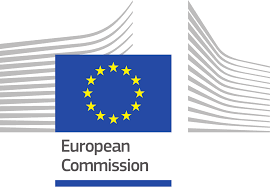 Ce projet est financé par le programme Horizon 2020 de la Commission européenne. Accord de subvention n°101003945.